Foundation Stage Home School Planning: WB 11.01.2021Please continue to hear your child read everyday or at least 5 times a week.  Keep revisiting tricky words they are unsure of and remember they need to be able to spell them as well as read them.  Please also encourage your child to write their name on any written work they do. Our core value for this term is ‘perseverance’ so you might want to discuss what this means with your child. Remember to make time for walks, bike rides etc to get some fresh air and exercise. Attached is a P.E resource pack that provides you with some suggested activities too. Thank you very much for your time and support!*Please upload onto DB Primary a picture of Friday’s literacy and Tuesday’s maths for teachers to mark, thank you. *After all your hard work this week (adults included!) make sure you all have a relaxing weekend.LiteracyMathsPhonics & Other SubjectsMondayStart the day with dough disco (we have been using Shonette Bason’s dough discos on YouTube but feel free to use others if you like) to warm up your hands and strengthen the muscles in your fingers. Then have a go at writing the Early Writing Instruction (EWI) sentence.  Read it first, remember it and then write it down. The sentence today is: The dog is in his bed.Today we were going to start our new animal-themed topic. The focus for this week will be on pets and how to look after them.  There is a useful PowerPoint to read through and discuss called ‘How to Look after Pets’ (attached). If you log onto Oxford Owl there is also an e-book called ‘A dog’s Day’ which your child can read to you!  Have a discussion about what a pet is, the different types of pet you can have and what we can do to make sure pets are well cared for.  Children who have their own pets could draw on their own experiences too.Ask your child to draw a pet they might like (or one they already have). They could even give it a name! Then ask them to write a short sentence underneath about what they would do to look after it, e.g. I would walk my dog and feed her dog food. Challenge: Try writing a second sentence.  Go on a number hunt!  Ask a grown up to hide numbers 1-10 or numbers 1-20 around the home.  Can you find them all and arrange them in the correct order. For an extra challenge, why not have a go at writing them too!Phonics:We are going to continue recapping the phase 2 sounds and tricky words children were taught last term.Join in with the Jolly Phonics song (available on the Internet) to remind yourself of all the single letter sounds, how their letter is written and their accompanying actions. Then have a go at musical phonics! Grab a sheet of paper and different coloured pens/pencils and play some music. Dance to the music but when the music stops you stop dancing. Your grown up with say a letter sound and you will need to write the letter that makes that sound down on the sheet of paper. Remember to use upstroke! You can use your alphabet mat to help form the letter correctly if needed. Repeat with other letter sounds. Challenge: Your grown up could even say a cvc word for you to write, e.g. cat, dog, vet etc.Tuesday: Start the day with dough disco and then move onto the EWI sentence: My cat had a long nap. Read it first, remember it and then write it down.  Remember to use upstroke when forming the letters.For today, we would like you to write a riddle for a pet of your choice.  For example: What am I?I have 4 legs.My tail wags.I like to go walking.I am a…?There is a useful PowerPoint to look through together first to give you some inspiration (see attached).See if your parent/carer can guess what pet you are describing!Go outside to collect leaves, pebbles, sticks etc.  Can you shape them to make different numbers (up to 10/20)?  Extra challenge: What would one more/one less be?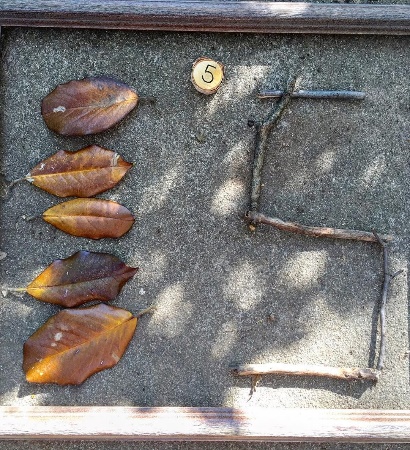 For phonics, start with joining in with the Jolly Phonics song to recap all single letter sounds.Then ask a grown up to say the individual sounds that make up a cvc word, e.g. c-a-t.  Can you blend the letter sounds to work out the word?  Repeat with other cvc words.Move onto playing Tricky Word Bingo! Recap reading the tricky words taught so far. Then divide a plain piece of paper into 6 boxes and write six different tricky words down, one in each box.  Ask a grown up to say out loud a tricky word from the sets you have.  If you wrote it down on your sheet cross it off. Once you have crossed off all 6 words shout out Bingo! Challenge: Can you spell the 6 tricky words you chose without looking at the sheet?  WednesdayStart your day with dough disco and EWI: My pet rat is black.Today we would like you to find out about a pet you know very little about.  You could look in books or on the Internet. Draw a picture of it and write a fact about it. You can teach us something new today!Start by counting to 20 and beyond if you can.  What number comes after 8,10,12 etc What number comes before 6, 15, 20 etc?Today you are going to practise accurate counting. Have a go at the I spy and count to 10/20 sheet (see attached).  Count how many there are of each pet and write the number representing that amount. Cross off the ones you have counted as you go to avoid getting in a muddle!For phonics, join in with the Jolly Phonics song of all single letter sounds and practise writing the letters of those you find more tricky.  Go through the tricky words you have too, reading and spelling them.P.E.: Show off your developing ball skills to someone at home.  Go outside and practise bouncing a big bouncy ball on the spot.  Start with using both hands, then one.  Challenge: Can you bounce the ball whilst walking forwards and in different directions? ThursdayStart your day with dough disco and EWI: I have a pink pet pig. Why not practise writing your name too, using upstroke!Ask an adult to read the e-book ‘Perfect Pets’ to you from Oxford Owl.  Discuss any unknown vocabulary and explain that it is a non-fiction book based on facts.  Write a sentence about something new you learnt from reading the book.Practise your counting skills again today! Imagine you have been asked to prepare food for your pet.  Get some dry food, e.g. uncooked pasta or cereal and grab an amount in one hand.  Count out how many pieces you have?  Move the ones you have counted to one side to ensure accurate counting.  Can you record that amount as a number? Grab another handful and accurately count that amount.  Which pile has more/less in?Start off by joining in with the Jolly Phonics song. Then play ‘Picnic on Pluto’ on Phonics Play. Choose phase 2 and read the words. Decide whether they are real or made up. If they are real move them across to Bob and if they are made up move them across to Obb. Afterwards, challenge yourself to see if you remember how to spell some of the real words.Art: Can you use some recyclable materials to make a pet of your choice? Be as creative as you like! FridayStart your day with dough disco and EWI: The cat can jump on my lap. Share a story book from home that has pet animals in it.  Have a discussion about the story and explain any unknown vocabulary. Draw a picture of your favourite page and write a sentence explaining why you liked this part of the story the best. Today please spend some time exploring the mass (weight) of various items around the home (these could be linked to our pet theme if you like!). Ask your child to choose one item and then ask them to find something they think is heavier/lighter.  Check their estimation by being human balance scales. Hold one item in each hand and ask them to tip to indicate the heaviest item (i.e. the item with the stronger downward pull).  Repeat with different items. Please prompt them to use language like heavy, heavier than, heaviest, light, lighter than and lightest to compare the items. Avoid the common misconception that bigger items are always heavier and smaller items are always lighter.  Recap the Jolly Phonics song and then recap all the tricky words you have been given so far. Read them first and then have a go at spelling them.  As its Friday, why not turn it into tricky word disco! Have a boogie to music but when the music stops write down the tricky word your adult calls out. You could also spell some cvc words too!ICT: Use the keyboard today to type your name. Challenge: Can you change the size, colour and style of font?